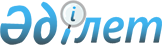 Об установлении ветеринарного режима карантинной зоны с введением ограничительных мероприятий в Науалинском сельском округе
					
			Утративший силу
			
			
		
					Решение акима Науалинского сельского округа Урджарского района Восточно-Казахстанской области от 03 мая 2012 года N 7. Зарегистрировано Управлением юстиции Урджарского района Департамента юстиции Восточно-Казахстанской области 24 мая 2012 года за N 5-18-150. Утратило силу - решением акима Науалинского сельского округа Урджарского района от 14 ноября 2013 года N 2      Сноска. Утратило силу - решением акима Науалинского сельского округа Урджарского района от 14.11.2013 N 2.      Примечание РЦПИ.

      В тексте сохранена авторская орфография и пунктуация.      

      Сноска. Заголовок решения в редакции решения акима Науалинского сельского округа Урджарского района от 25.12.2012 № 12 (вводится в действие по истечении десяти календарных дней после дня его первого официального опубликования).     Руководствуясь подпунктом 7) статьи 10-1 Закона Республики Казахстан «О ветеринарии» от 10 июля 2002 года, на основании представления главного государственного ветеринарно-санитарного инспектора Урджарского района от 13 апреля 2012 года № 266 аким Науалинского сельского округа РЕШИЛ:



      1. Установить ветеринарный режим карантинной зоны с введением ограничительных мероприятий в Науалинском сельском округе в связи с возникновением бруцеллеза мелкого рогатого скота.

      Сноска. Пункт 1 в редакции решения акима Науалинского сельского округа Урджарского района от 25.12.2012 № 12 (вводится в действие по истечении десяти календарных дней после дня его первого официального опубликования).



      2. Рекомендовать государственному ветеринарно-санитарному инспектору Урджарской районной территориальной инспекции комитета ветеринарного контроля и надзора Министерства сельского хозяйства Республики Казахстан С. Кульмухаметову обеспечить контроль за исполнением требований данных ограничительных мероприятий.



      3. Государственному ветеринарно-санитарному врачу Науалинского сельского округа Н. Алтынбекову организовать проведение оздоровительных мероприятий.



      4. Контроль за выполнением данного решения оставляю за собой.



      5. Решение вводится в действие по истечении десяти календарных дней после его первого официального опубликования.

       Аким Науалинского сельского округа         О. Шокпарбаев      Согласовано:      Государственный ветеринарно-санитарный

      инспектор Урджарской районной

      территориальной инспекции комитета

      ветеринарного контроля и надзора

      Министерства сельского хозяйства

      Республики Казахстан                       С. Кульмухаметов      03 мая 2012 года
					© 2012. РГП на ПХВ «Институт законодательства и правовой информации Республики Казахстан» Министерства юстиции Республики Казахстан
				